РЕШЕНИЕРассмотрев проект решения Городской Думы Петропавловск-Камчатского городского округа «О внесении изменений в Положение о Молодежном Парламенте при Городской Думе Петропавловск-Камчатского городского округа, утвержденное решением Городской Думы Петропавловск-Камчатского городского округа
от 22.11.2006 № 493-р», внесенный председателем Городской Думы Петропавловск-Камчатского городского округа Монаховой Г.В., Городская Дума Петропавловск-Камчатского городского округаРЕШИЛА:1. Внести в Положение о Молодежном Парламенте при Городской Думе Петропавловск-Камчатского городского округа, утвержденное решением Городской Думы Петропавловск-Камчатского городского округа от 22.11.2006 № 493-р, следующие изменения:1) пункт 2.2 изложить в следующей редакции:«2.2. Для достижения указанных целей деятельности Молодежный Парламент осуществляет следующие полномочия:- изучает общественное мнение о деятельности органов местного самоуправления городского округа по реализации молодежной политики; - осуществляет информационно-аналитическую, консультативную 
и иную деятельность, направленную на обеспечение молодежи объективной информацией о деятельности органов местного самоуправления городского округа;- содействует взаимодействию городских общественных, политических, профессиональных и других молодежных организаций и объединений 
с органами местного самоуправления городского округа при решении проблем молодежи;- разрабатывает и представляет на рассмотрение Городской Думы предложения по вопросам осуществления молодежной политики в Петропавловск-Камчатском городском округе;- по согласованию с комитетами Городской Думы направляет своих представителей для участия в работе комитетов и сессий Городской Думы;- осуществляет взаимодействие с молодежными парламентами, созданными при представительных органах других муниципальных образований, органах законодательной власти федерального и регионального уровней, молодежными 
и иными общественными объединениями;- выявляет социально активных молодых людей, потенциальных или уже состоявшихся лидеров, и в рамках своих полномочий создает условия для их участия в формировании и реализации молодежной политики;- утверждает Регламент Молодежного Парламента;- организует и проводит конференции, семинары и другие мероприятия 
с целью обсуждения вопросов реализации молодежной политики;- осуществляет иные полномочия, предусмотренные настоящим Положением, и нормативными правовыми актами Петропавловск-Камчатского городского округа.»;2) в пункте 3.1:в абзаце втором слово «два» заменить цифрой «3»;в абзаце шестом слово «Главой» заменить словом «председателем»;3) раздел 4 изложить в следующей редакции:«4. Структура Молодежного Парламента4.1. В структуру Молодежного Парламента входят:- Почетный председатель Молодежного Парламента;- председатель Молодежного Парламента;- первый заместитель председателя Молодежного Парламента;- заместители председателя Молодежного Парламента – председатели Комитетов (далее - заместители председателя Молодежного Парламента);- секретарь Молодежного Парламента;- Комитеты Молодежного Парламента;- иные рабочие органы Молодежного Парламента в соответствии
с Регламентом Молодежного Парламента.4.2. Почетного председателя Молодежного Парламента определяет Совет Городской Думы Петропавловск-Камчатского городского округа (далее – Совет Думы) из числа депутатов Городской Думы.Почетному председателю Молодежного Парламента отводится специальное место в зале заседаний Молодежного Парламента.Почетный председатель Молодежного Парламента имеет право:- принимать участие с правом решающего голоса в заседаниях Молодежного Парламента и рабочих органов Молодежного Парламента, в заседаниях 
«круглых столов» и иных мероприятиях, проводимых в Молодежном Парламенте;- получать документы и материалы, иную информацию, предоставляемую членам Молодежного Парламента на заседаниях Молодежного парламента, комитетов Молодежного Парламента, на рабочих группах и иных мероприятиях;- вносить вопросы для включения в проект повестки сессии Молодежного Парламента;- вносить предложения по обсуждаемым на сессии Молодежного Парламента вопросам, задавать вопросы, участвовать в прениях;- имеет право реализовывать иные полномочия, предусмотренные настоящим Положением.4.3. Председатель Молодежного Парламента избирается на срок полномочий Молодежного Парламента на первой сессии простым большинством голосов присутствующих на заседании членов Молодежного Парламента из числа кандидатов, представленных Советом Думы по результатам собеседования
на должность председателя Молодежного Парламента. Предложения о кандидатурах на должность председателя Молодежного Парламента не менее чем за 7 дней до заседания Совета Думы вносятся в Совет Думы:- Почетным председателем Молодежного Парламента;- депутатами Городской Думы;- депутатами Молодежного Парламента;- путем самовыдвижения.Совет Думы рассматривает кандидатуры на должность председателя Молодежного Парламента, предоставляя кандидатам слово для выступления
и ответов на вопросы членов Совета Думы в алфавитном порядке по первой букве фамилий кандидатов.Кандидат может взять самоотвод, который принимается Советом Думы
без обсуждения и голосования.В случае досрочного прекращения полномочий председателя Молодежного Парламента предложения о кандидатурах вносятся в Совет Думы лицами, указанными в настоящем пункте, в течение 5 дней со дня прекращения полномочий председателя Молодежного Парламента.4.4. Первый заместитель председателя Молодежного Парламента, заместители председателя Молодежного Парламента и секретарь Молодежного Парламента избираются простым большинством голосов присутствующих на заседании членов Молодежного Парламента из числа кандидатов, выдвинутых председателем Молодежного Парламента.4.5. Полномочия председателя Молодежного Парламента, первого заместителя председателя Молодежного Парламента, заместителей председателя Молодежного Парламента, секретаря Молодежного Парламента могут быть досрочно прекращены в случаях:- досрочного прекращения полномочий депутата;- принятия решения о досрочном освобождении от исполнения обязанностей 
в случае неисполнения или ненадлежащего исполнения ими своих полномочий;- отставки по собственному желанию.Вопрос о досрочном освобождении от должности председателя Молодежного Парламента, первого заместителя Председателя Молодежного Парламента, заместителей председателя Молодежного Парламента, секретаря Молодежного Парламента может быть вынесен на повестку дня сессии Молодежного Парламента по инициативе 1/3 от установленного числа депутатов Молодежного Парламента либо по инициативе Совета Думы.Решение о досрочном освобождении от должности председателя Молодежного Парламента, первого заместителя председателя Молодежного Парламента, заместителей председателя Молодежного Парламента, секретаря Молодежного Парламента в случае неисполнения или ненадлежащего исполнения ими своих полномочий принимается, если за него проголосовало большинство присутствующих на заседании депутатов Молодежного Парламента.4.6. Перечень, наименования и составы Комитетов, а также иных рабочих органов Молодежного Парламента утверждаются на сессии Молодежного Парламента в порядке, установленном Регламентом Молодежного Парламента. 4.7. По мере необходимости в соответствии с целями и задачами Молодежного Парламента могут образовываться рабочие группы Молодежного Парламента.Порядок образования и деятельности рабочих групп Молодежного Парламента определяется Регламентом Молодежного Парламента.»;4) наименование раздела 5 изложить в следующей редакции: «5. Полномочия председателя Молодежного Парламента, первого заместителя председателя Молодежного Парламента, заместителей председателя Молодежного Парламента и секретаря Молодежного Парламента»;5) в пункте 5.1:в абзаце первом слово «Глава» заменить словом «председатель»;в абзаце девятом слово «Главы» заменить словом «председателя»;6) пункт 5.2 изложить в следующей редакции: «5.2. Первый заместитель председателя Молодежного Парламента исполняет полномочия председателя Молодежного Парламента в его отсутствие.В случае отсутствия председателя Молодежного Парламента, первого заместителя председателя Молодежного Парламента, полномочия председателя Молодежного Парламента исполняет заместитель председателя Молодежного Парламента, назначаемый председателем Молодежного Парламента.В случае прекращения полномочий председателя Молодежного Парламента полномочия председателя Молодежного Парламента до назначения нового председателя временно исполняет первый заместитель председателя Молодежного Парламента, либо иное лицо по представлению Совета Думы.»;7) в пункте 5.3 слово «Главы» заменить словом «председателя»;8) в пункте 5.4:абзац четвертый после слова «депутатов» дополнить словами «и Почетного председателя»;абзац пятый после слова «депутатов» дополнить словами «и Почетного председателя»;9) абзац седьмой пункта 6.2 изложить в следующей редакции:«- быть избранным председателем Молодежного Парламента, первым заместителем Председателя Молодежного Парламента, заместителем председателя Молодежного Парламента, секретарем Молодежного Парламента;»;10) пункт 6.7 дополнить абзацем вторым следующего содержания:«В сессии Молодежного Парламента с правом совещательного голоса могут участвовать депутаты Городской Думы.»;11) дополнить раздел 6:пунктом 6.8 следующего содержания: «6.8. В течение срока своих полномочий депутат Молодежного Парламента
не может быть депутатом Молодежного Правительства Камчатского края 
и (или) Молодежного Правительства при администрации Петропавловск-Камчатского городского округа.»;пунктом 6.9 следующего содержания:«6.9. Несоблюдение требования, указанного в пункте 6.8 настоящего Положения, влечет за собой досрочное прекращение депутатских полномочий.»;12) в абзаце втором раздела 8 слова «Городской Думы» заменить словами «Совета Думы».2. Направить настоящее решение в газету «Град Петра и Павла»
для опубликования.3. Настоящее решение вступает в силу со дня его подписания.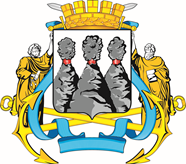 ГОРОДСКАЯ ДУМАПЕТРОПАВЛОВСК-КАМЧАТСКОГО ГОРОДСКОГО ОКРУГАот 27.06.2018 № 206-р10-я (внеочередная) сессияг.Петропавловск-КамчатскийО внесении изменений в Положение 
о Молодежном Парламенте при Городской Думе Петропавловск-Камчатского городского округа, утвержденное решением Городской Думы Петропавловск-Камчатского городского округа от 22.11.2006 № 493-рПредседатель Городской Думы Петропавловск-Камчатского городского округаГ.В. Монахова